CLIENT EDUCATION HANDOUT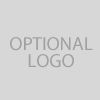 Customer Name, Street Address, City, State, Zip codePhone number, Alt. phone number, Fax number, e-mail address, web site			Nutrition in FoalsBasicsOverviewYoung foals have little energy reserves, become rapidly dehydrated, and may develop low blood sugar if they are unable to nurse regularly, requiring nutritional supportCertain medical conditions (severe illness, neurologic conditions, or limb abnormalities/injuries) may prevent a foal from being able to nurseFoals with colic or diarrhea may be unable to tolerate milk feeding, and require intravenous (parenteral) nutrition until their illness is treatedSignalmentThere are no known breed or sex differences for nutritional requirements in foalsSignsThe following signs are associated with the need for supplemental nutrition:Decreased nursingWeight loss or failure to gain weightInability to rise or stand for prolonged periodsDecreased milk production in the mareDiarrhea, colic, abdominal distentionCausesSevere angular limb deformity or flexural limb deformityNeurologic signs (“dummy foal”)Orphan foalsRisk FactorsNeurologic dysfunctionInfection or illness causes severe weaknessTreatmentAppropriate Health CareTube-feeding, bucket-feeding, or bottle-feeding can be performed with veterinary assistance on the farm or in the hospital setting, although tube- and bottle-feeding must be performed frequently (every 1–2 hours) and there is a risk of aspiration, leading to pneumonia. If there is gastrointestinal dysfunction (colic, diarrhea) requiring intravenous nutrition, hospitalization is requiredDietMare’s milk is ideal nutrition if possibleMare’s milk replacers; modified cow’s or goat’s milk may also be fedMilk pellets, hay, and 16% protein grain may be introduced to the foal, although milk should constitute the majority of the nutritional requirements until 8 weeks of ageParenteral nutrition is a form of nutrition given intravenously, which contains carbohydrates, proteins, fats, vitamins, and electrolytes if foals cannot tolerate milk feeding. This type of feeding is performed in a hospital setting, as careful monitoring and specialized equipment is necessary. It is meant to provide a portion of the foal’s nutrient requirements until it  is able to tolerate milk feedingMedicationsEnteral nutrition—mare’s milk or milk substitute fed through a feeding tube, bucket, or bottle if the foal is unable to nurse on its ownParenteral nutrition—intravenous nutrition administered in foals that cannot tolerate milk feeding (such as cases of diarrhea or colic)Lactase tablets may be used if lactose intolerance is suspected (secondary to diarrhea)Domperidone may be administered to mares to stimulate milk production if neededFollow-UpPatient MonitoringThe foal’s body weight should be monitored daily to ensure that nutritional requirements for growth are being metFoals on parenteral nutrition should have blood sugar monitoring every 2–4 hours initially, and electrolyte monitoring at least once dailyPossible ComplicationsComplications of enteral nutrition include colic, abdominal distention, nasogastric reflux, diarrhea, and aspiration pneumoniaComplications of parenteral nutrition include infection/inflammation of the intravenous catheter site, and alterations in blood sugar or electrolyte valuesExpected Course and PrognosisFoals requiring supplemental nutrition are supplemented until the primary disease or abnormality resolves or can be treated. Supplemental nutrition may be required for 24 hours or as long as 3–5 days, depending on the severity of diseaseKey PointsNeonatal foals become severely dehydrated and develop low blood sugar within hours of being unable to nurse, requiring assistance or supplemental feedingFoals with colic or diarrhea may require “gastrointestinal rest” during treatment of their condition, requiring alternative nutritional supplementation (parenteral nutrition)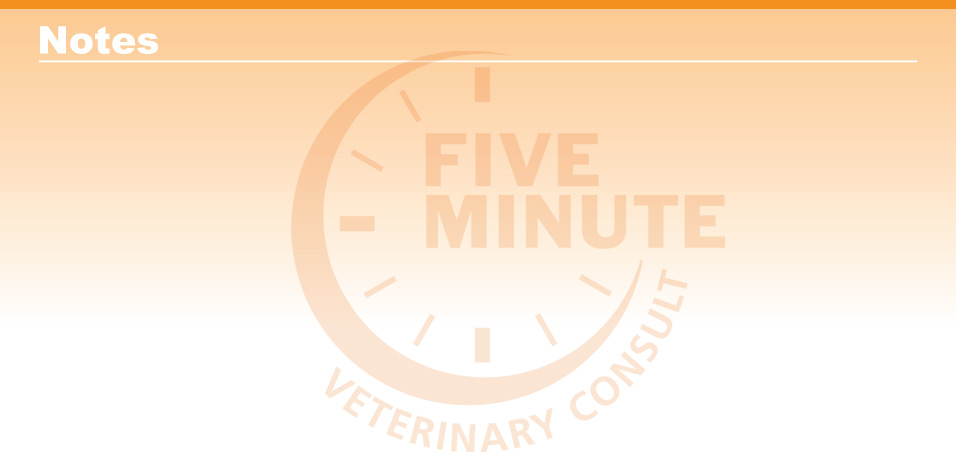 Blackwell's Five-Minute Veterinary Consult: Equine, Third Edition, Jean-Pierre Lavoie © 2020 John Wiley & Sons, Inc.Enter notes here